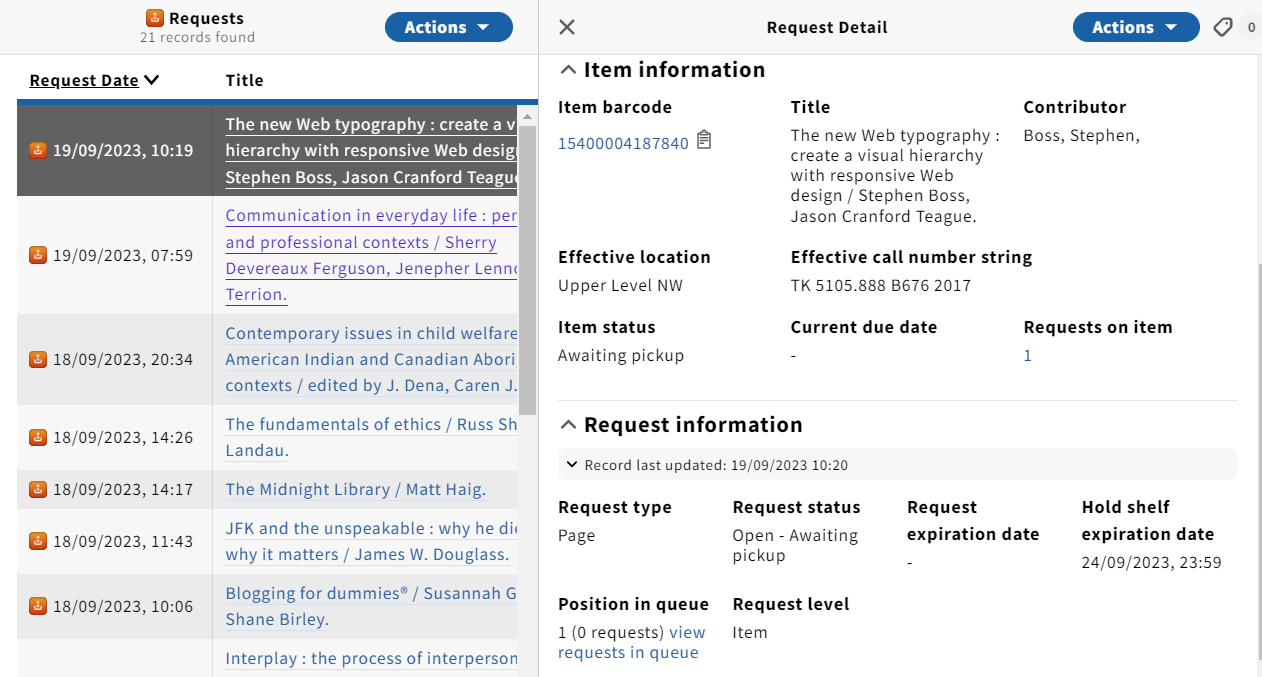 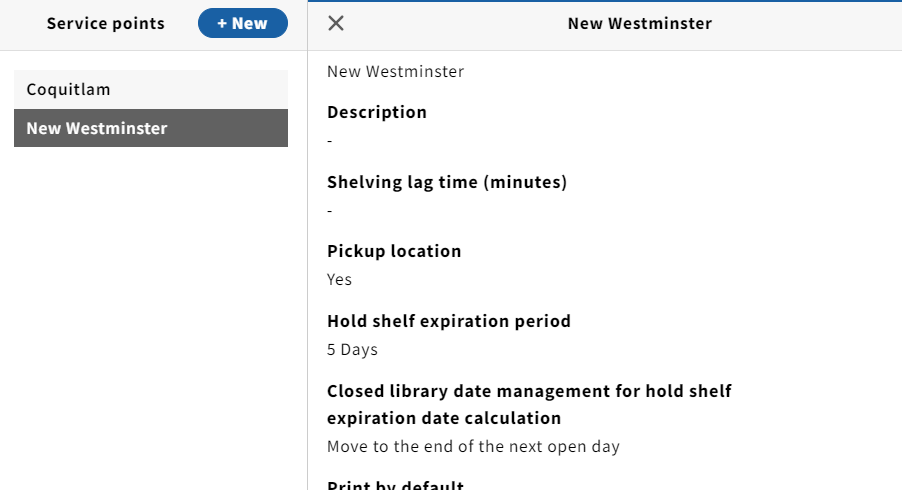 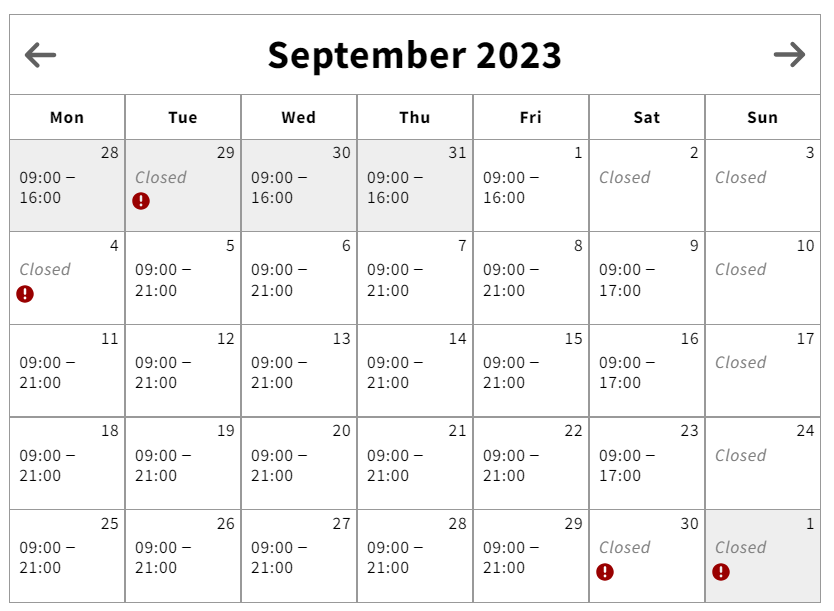 List of requests on our HoldshelfRequest Date			Placed on Hold Shelf		Title				Item barcode		Hold shelf exp. date	# of daysWed, 20/09/2023, 20:38	Thu, 21/09/2023	         Trust				15400004404609	Tue, 26/09/2023, 23:59 		5Wed, 20/09/2023, 10:30	Thu, 21/09/2023, 10:14 (CO) MIS: management information systems 15400004409525	Tue, 26/09/2023, 23:59 		5Tue, 19/09/2023, 23:36		Wed, 20/09/2023, 7:29 (NW) World War II: a history in documents 15400003866279 	Mon, 25/09/2023, 23:59 	5Tue, 19/09/2023, 23:15		Wed, 20/09/2023, 7:29 (NW) Hidden figures: the American dream 15400004185604 	Mon, 25/09/2023, 23:59 	5Tue, 19/09/2023, 11:32		Wed, 20/09/2023, 11:13 (CO) The Rosie project			15400004148487	Mon, 25/09/2023, 23:59 	5Tue, 19/09/2023, 10:19		Tue, 19/09/2023, 10:20 (OK)   The new Web typography 	15400004187840	Sun, 24/09/2023, 23:59 	5Mon, 18/09/2023, 14:26	Tue, 19/09/2023, 10:19 (CO)	The fundamentals of ethics 	15400004347360	Sun, 24/09/2023, 23:59 	5Mon, 18/09/2023, 10:06	Tue, 19/09/2023, 11:12 (NW) Blogging for dummies 		15400003735417	Sun, 24/09/2023, 23:59 	5Fri, 15/09/2023, 21:32		Mon, 18/09/2023, 8:29 (NW) The effects of prison 		15400002449176	Mon, 25/09/2023, 23:59	7Fri, 15/09/2023, 11:26		Mon, 18/09/2023, 10:33 (CO) The trans-Canada writer 		15400003985830	Mon, 25/09/2023, 23:59	7Thu, 14/09/2023, 14:50		Mon, 18/09/2023, 11:04 (NW) Children: a chronological approach15400004106998 	Mon, 25/09/2023, 23:59	7Wed, 13/09/2023, 17:10	Mon, 18/09/2023, 11:03 (NW) Canadian criminal justice		15400004075250	Mon, 25/09/2023, 23:59	7Fri, 15/09/2023, 13:06		Fri, 15/09/2023, 14:29 (NW)	All the light we cannot see	15400004195843	Wed, 20/09/2023, 23:59	5Thu, 14/09/2023, 10:30		Fri, 15/09/2023, 14:51 (NW)	Principles of chemistry 		15400004369513	Wed, 20/09/2023, 23:59	5	